附件1：四川省环境保护产业协会2022年会员代表大会暨五届五次理事会附件2：渝江饭店位置图（武侯区潮音路2号）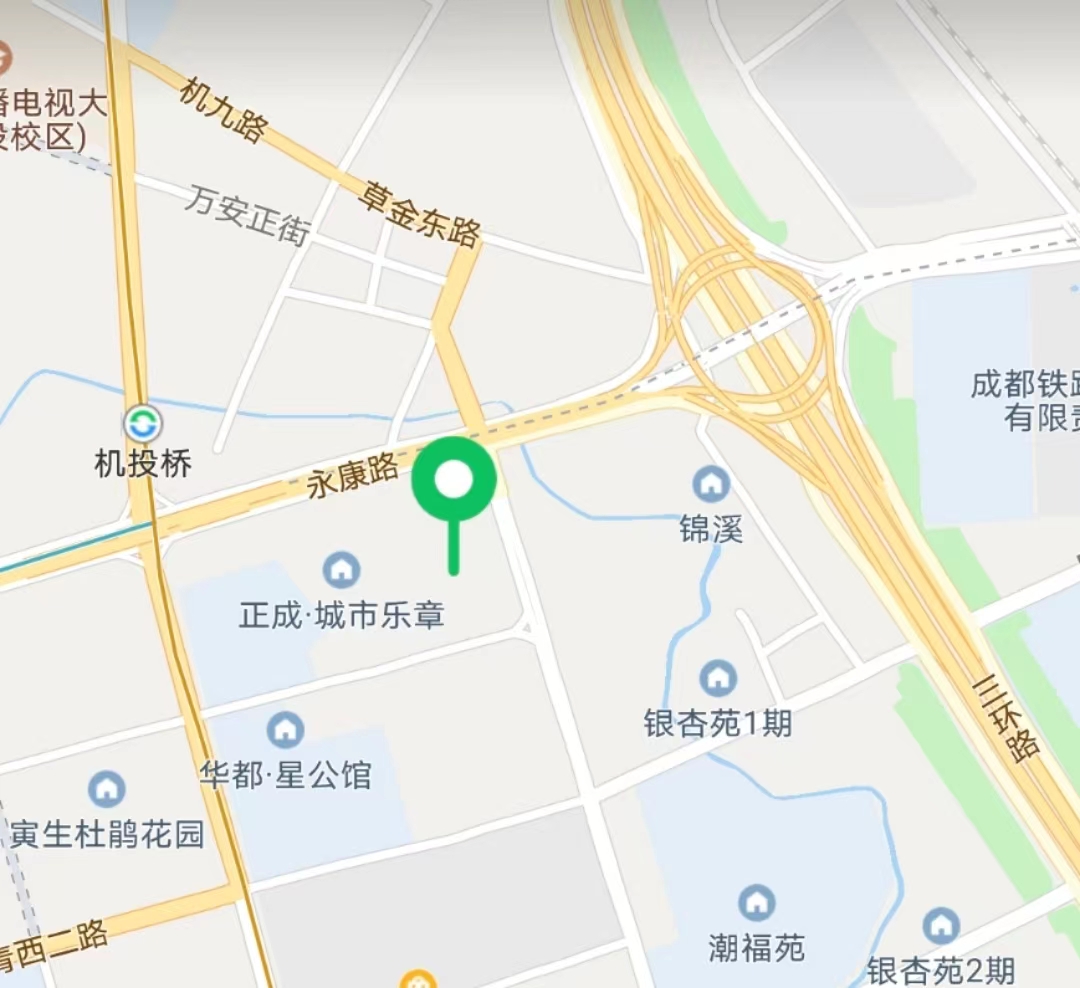 参会单位单位类别（理事、常务理事、副会长单位）姓 名职 务联系电话备注：备注：备注：备注：备注：